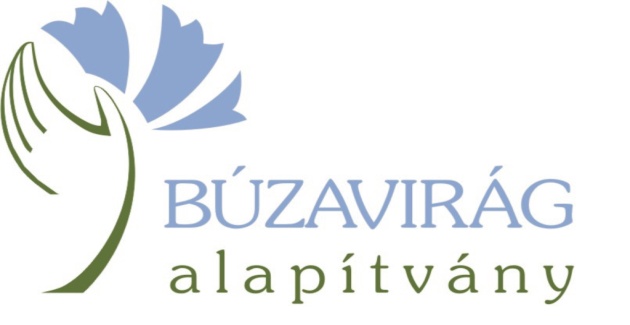                                                  3941 Vámosújfalu, Kossuth u. 42/A                                               Tel: (47)-594-004                                        buzaviragalapitvany@gmail.com                                       www.buzavirag.huMegrendelőAlulírott ___________________________Intézményünk neve, címe:______________________________________________________
Tel.: ______________________Email cím: ________________________________________
Kapcsolattartó pedagógus, telefonszáma: _________________________________________Tervezett időpont: __________________________________Létszám: ______________	(max. 30 gyermek)Ebből fiú: ______________ lány: _________________életkoruk:_______________Kísérő pedagógusok: férfi: _________ nő: __________Ebből az árból árkedvezményben részesülnek az integráló csoportok (akik között fogyatékos gyermek is együtt érkezik a csoporttal). Minden csoport, aki 1 fogyatékos résztvevővel érkezik, 5 % kedvezményt kap, 2 fő esetén ez 10 %. A speciális iskolai csoportok is részesülnek a 10 %  árkedvezményben. A tervezésnél kérjük figyelembe venni, hogy a szállás emeleten található, csak lépcsőn közelíthető meg.A következő táborcsomagot vesszük igénybe: _________A csoportban a fogyatékos résztvevők száma: _________ 		(ezt a kedvezmény igénybevételéhez érkezéskor igazolni szükséges)        Igényt tartunk 1 ajándék „láthatatlan” (saját élményű érzékenyítő) programra.Az esetleges táplálék-intolerancia jelzését 10 nappal a tábor kezdete előtt a buzaviragalapitvany@gmail.com címen megtesszük.Megrendelő kötelezettséget vállal arra, hogy az általa szervezett gyermekcsoport folyamatos kísérését és felügyeletét, valamint a szülőkkel való kapcsolattartás feladatait saját, a gyermekekkel együtt érkező alkalmazottjai útján biztosítja azzal, hogy a tábor 10 fő gyermekenként 1 fő kísérő részére ingyenes.Megrendelő vállalja, hogy 10% foglalót fizet. Amennyiben a táborban való részvétel lemondása később történik, mint a tábor megkezdése előtti 30 nap, úgy a foglaló nem jár vissza. A megrendelés visszaigazolás és 10% foglaló befizetése után válik érvényessé. Megrendelő aláírásával elismeri, hogy a foglaló természetét megismerte és tudomásul vette. ………………………………, 2021.………………hó …….. nap				ph.		---------------------------------------------                                                                                               intézmény képviselőjeVámosújfalu Sárospataktól 12 km-re található, a sátoraljaújhelyi vasútvonal mentén. Vasútállomásunk neve Olaszliszka-Tolcsva, de a szálláshely az állomástól mindössze 700 méter. Fontos: azok az osztályok, akik a Magyar Nemzeti Múzeum Rákóczi Múzeumát a MÁV szolgáltatását igénybe véve vonattal keresik fel, igényelhetik a díjmentes utazás kedvezményét. Az ehhez szükséges információk és nyomtatványok itt érhetőek el: https://rakoczimuzeum.hu/index.php/hu/informaciok/muzeumi-informaciok/vasuti-kedvezmenyA kézműves foglalkozások témái a csoport érdeklődésének megfelelően:Szövés (karmantyúbáb, körmön fonás, madzagszövés, szövőkeret, szövőszék, technikák)Kosárfonás (gyékény- és szalmabáb, csörgő, népi játékok, kiskosár, fonási technikák)Fazekasság (gipszöntés, marokedény, hurka- és lapedény, korongozás, díszítések)Egyéb kismesterségek (gyékény, csuhé, merített papír...)Kézműves tábor és erdei iskola is sok van az országban. A mi kínálatunkban hozzáadott értékként tekintünk arra, hogy a szolgáltatás minden elemét (szállás, étkezés, kézművesség) fogyatékos személyek foglalkoztatásával biztosítjuk. A táborozás egyben páratlan lehetőséget kínál sérültek és egészségesek együttműködésére, a gyerekek szemléletformálására, az integráció és az esélyegyenlőség értékeinek elsajátítására.A Búzavirág tábor a következő ingyenes programokkal színesíti a táborozók életét:játékok, szervezett vetélkedők (több típusból választható, a csoporthoz igazodva)saját élményű érzékenyítő program a fogyatékossággal kapcsolatosanminden kézműves modulon elkészült saját mű hazavihető (a fazekas termékek a kiégetést követően, későbbi időpontban)További ingyenes kikapcsolódási lehetőségek és kényelmi szolgáltatások a tábor területén:pingpong trambulintábortűzparkolószalonnasütésfocipályateakonyhaTVwifikültéri kondiparkTáborcsomagok20 fő alatt20 fő felettD5 éjszaka, napi 3x-i étkezéssel, napi 6 óra kézműves foglalkozással45 000,00 Ft42 000,00 FtE5 éjszaka, napi 3x-i étkezéssel, napi        3 óra kézműves  foglalkozással37 000,00 Ft34 000,00 FtF4 éjszaka, napi 3x-i étkezéssel, napi 6 óra kézműves foglalkozással39 000,00 Ft36 000,00 FtG4 éjszaka, napi 3x étkezéssel napi 3 óra kézműves foglalkozással31 000,00 Ft28 000,00 Ft